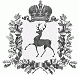 АДМИНИСТРАЦИЯ КУШНУРСКОГО СЕЛЬСОВЕТА ШАРАНГСКОГО МУНИЦИПАЛЬНОГО РАЙОНА  НИЖЕГОРОДСКОЙ ОБЛАСТИП О С Т А Н О В Л Е Н И Еот 25.09.2020									№ 33Об утверждении Порядка составления и ведения бюджетной росписи бюджета Кушнурского сельсоветаВ соответствии со ст.219.1 Бюджетного кодекса Российской Федерации, Положением о бюджетном процессе в Кушнурского сельсовете, утвержденным решением сельского Совета Кушнурского сельсовета от 28.11.2016 года № 24 администрация Кушнурского сельсовета постановляет:1. Утвердить прилагаемый Порядок составления и ведения бюджетной росписи бюджета Кушнурского сельсовета.2. Признать утратившим силу постановление администрации Кушнурского сельсовета от 30 марта 2017 года № 4 "Об утверждении Порядка составления и ведения сводной бюджетной росписи бюджета Кушнурского сельсовета".3. Обнародовать настоящее постановление в порядке, установленном Уставом Кушнурского сельсовета Шарангского муниципального района Нижегородской области.4. Контроль за исполнением настоящего постановления оставляю за собой.И.о.главы администрации						С.В.Лежнин		УТВЕРЖДЕН	постановлением администрации 	Кушнурского сельсовета	от 25.09.2020 г. № 33Порядоксоставления и ведения бюджетной росписи бюджета Кушнурского сельсовета (далее - Порядок)Настоящий Порядок разработан в соответствии с требованиями Бюджетного кодекса Российской Федерации в целях организации исполнения бюджета Кушнурского сельсовета (далее – бюджета поселения) по расходам и источникам финансирования дефицита бюджета поселения, определяет правила составления и ведения бюджетной росписи бюджета поселения (далее - бюджетная роспись) и правила утверждения лимитов бюджетных обязательств по расходам бюджета поселения.Общие положения    	1.1.Бюджетная роспись составляется администрацией Кушнурского сельсовета и утверждается главой администрации Кушнурского сельсовета до начала очередного финансового года, за исключением случаев, предусмотренных статьями 190 и 191 Бюджетного кодекса Российской Федерации согласно приложению 1 к настоящему Порядку.	1.2.Утвержденная бюджетная роспись передается на бумажном носителе, в электронном виде в бюджетный отдел финансового управления администрации Шарангского муниципального района. 1.3.Показатели утвержденной бюджетной росписи должны соответствовать показателям, утвержденным решением сельского Совета Кушнурского сельсовета о бюджете поселения на очередной финансовый год (далее - решение о бюджете поселения).1.4. В состав бюджетной росписи включаются:- бюджетные ассигнования по расходам бюджета поселения на очередной финансовый год по целевым статьям (муниципальным программам и непрограммным направлениям деятельности), группам, подгруппам и элементам видов расходов бюджетов Российской Федерации;- бюджетные ассигнования по расходам бюджета поселения на очередной финансовый год в разрезе ведомственной структуры расходов бюджета поселения по следующим показателям:	код и наименование главного распорядителя средств бюджета поселения (далее – главные распорядители);	 код и наименование раздела, подраздела, целевой статьи и группы, подгруппы, элемента вида расходов;	 - бюджетные ассигнования по источникам финансирования дефицита бюджета поселения на очередной финансовый год в разрезе кодов классификации источников финансирования дефицитов бюджетов Российской Федерации.1.5.В целях ведения аналитического учета и детализации расходов, утвержденных в решении о бюджете поселения, применяются следующие дополнительные коды классификации:	- код и наименование классификации операций сектора государственного управления;	- дополнительный функциональный код и его наименование;	- дополнительный экономический код и его наименование;	- дополнительный код расходов и его наименование.1.6. Бюджетные ассигнования по расходам, осуществляемым за счет субсидий, субвенций и иных межбюджетных трансфертов, предоставляемых из районного бюджета и имеющих целевое назначение, отражаются в составе бюджетной росписи в соответствии с приказом финансового управления администрации Шарангского муниципального района.1.7.Формирование, ведение бюджетной росписи, ведение лимитов бюджетных обязательств осуществляется в программе «АЦК-финансы».2.  Формирование и утверждение лимитовбюджетных обязательств 2.1. Лимиты бюджетных обязательств на очередной финансовый год формируются специалистом 1 категории администрации Кушнурского сельсовета в пределах бюджетных ассигнований в течение десяти дней со дня утверждения бюджетной росписи.При прогнозировании ухудшения экономической конъюнктуры объемы лимитов бюджетных обязательств на очередной финансовый год могут устанавливаться в процентном отношении к годовым бюджетным ассигнованиям в зависимости от прогнозируемого исполнения доходной части бюджета, на основании приказа финансового управления об установлении лимитов бюджетных обязательств.Лимиты бюджетных обязательств доводятся бюджетным отделом на бумажном носителе,  электронном виде в программном комплексе «АЦК-Финансы».2.2. Лимиты бюджетных обязательств по расходам бюджета поселения, предусмотренные за счет субсидий, субвенций и иных межбюджетных трансфертов из федерального и областного бюджетов, имеющих целевое назначение корректируются после поступления уведомлений о лимитах бюджетных обязательств на очередной финансовый год, доведенных главными администраторами областного бюджета.3.Ведение бюджетной росписи и изменение лимитов бюджетных обязательств3.1. Ведение бюджетной росписи и изменение лимитов бюджетных обязательств осуществляет администрация Кушнурского сельсовета посредством внесения изменений в показатели бюджетной росписи и лимиты бюджетных обязательств.3.2. Изменения в бюджетную роспись вносятся при внесении изменений в решение о бюджете поселения.3.3. Внесение изменений в бюджетную роспись осуществляется в следующем порядке:3.3.1. Администрация Кушнурского сельсовета предоставляет в финансовое управление предложения об изменении бюджетной росписи в пределах свободных от бюджетных обязательств остатков ассигнований с обоснованием предлагаемых изменений и заявку  на перераспределение бюджетных ассигнований по форме согласно приложению 2 к настоящему Порядку.Одновременно администрация Кушнурского сельсовета направляет в финансовое управление уведомление об изменении бюджетных ассигнований и лимитов в программе АЦК-финансы (далее – уведомление) согласно приложению 3 к настоящему Порядку, после подготовки и проверки которого присваивается статус «Новый».В составе обоснования предлагаемых изменений бюджетной росписи администрация Кушнурского сельсовета приводит сведения об основных причинах возникновения дополнительных расходов и сложившейся экономии, соответствии свободных от бюджетных обязательств остатков ассигнований вносимым изменениям, соответствию бюджетных ассигнований по уменьшаемым расходам лимитам бюджетных обязательств, а также информацию о внесении изменений в договоры (соглашения) о предоставлении работ и услуг за счет средств на содержание казенных учреждений.По уменьшаемым бюджетным ассигнованиям принимается письменное обязательство о недопущении образования кредиторской задолженности.3.3.2. Внесение изменений в бюджетную роспись осуществляется не позднее 25 декабря текущего финансового года.3.3.3. Подтверждения о наличии в решении о бюджете поселения ассигнований на исполнение расходных обязательств оформляются по форме согласно приложению 4.3.4.Изменение лимитов бюджетных обязательств осуществляется в следующем порядке.Администрация Кушнурского сельсовета представляет в бюджетный отдел уведомления об изменении бюджетных ассигнований и лимитов (приложение 3) в электронном виде в программе «АЦК-Финансы» и на бумажном носителе за подписью руководителя. Бюджетный отдел проверяет предполагаемые изменения лимитов бюджетных обязательств:- на наличие свободных остатков бюджетных ассигнований от произведенных кассовых расходов;- на наличие свободных остатков лимитов бюджетных обязательств от произведенных кассовых расходов;- на наличие свободных остатков лимитов от бюджетных обязательств.В случае выявления несоответствия представленных уведомлений установленным требованиям бюджетный отдел уведомлению присваивает статус «Отказать».В случае согласования представленных документов уведомление об изменении бюджетных ассигнований и лимитов (приложение 3) подписывается.Подписанные уведомления акцептуются бюджетным отделом в программе «АЦК-Финансы» (присваивается статус 10 "Обработка завершена") и на бумажном носителе направляются в Администрацию Кушнурского сельсовета.ПРИЛОЖЕНИЕ № 1к Порядку составления и ведениябюджетной росписибюджета Кушнурского сельсоветаТаблица 1Администрация Кушнурского сельсовета───────────────────────────────────────────(наименование органа, исполняющего бюджет)УтверждаюГлава администрации___________________    _____________________(подпись)		 (расшифровка подписи)датаБюджетная росписьбюджета Кушнурского сельсовета по целевым статьям(муниципальным программам и непрограммнымнаправлениям деятельности), группам, подгруппами элементам видов расходовна __________________________________________(текущий финансовый год)Единица измерения: руб.ИсполнительТаблица 2Администрация Кушнурского сельсовета───────────────────────────────────────────(наименование органа, исполняющего бюджет)УтверждаюГлава администрации      ___________________    _____________________(подпись)         (расшифровка подписи)датаБюджетная росписьбюджета Кушнурского сельсовета по ведомственной структурена ______________________________________________(текущий финансовый год)Единица измерения: руб.ИсполнительТаблица 3Администрация Кушнурского сельсовета							          ───────────────────────────────────────────(наименование органа, исполняющего бюджет)УтверждаюГлава администрации___________________    _____________________ (подпись) 		(расшифровка подписи)датаБюджетная росписьисточников финансирования дефицита бюджета Кушнурского сельсоветана ______________________________________________(текущий финансовый год)Единица измерения: руб.ИсполнительПРИЛОЖЕНИЕ № 2к Порядку составления и ведениябюджетной росписибюджета Кушнурского сельсоветаЗаявкана перераспределение бюджетных ассигнованийруб.ПРИЛОЖЕНИЕ № 3к Порядку составления и ведениябюджетной росписибюджета Кушнурского сельсовета                                                                                                                               ПРИЛОЖЕНИЕ № 4к Порядку составления и ведениябюджетной росписибюджета Кушнурского сельсоветаВыпискаиз бюджетной росписи расходов бюджетаКушнурского сельсоветана (текущий финансовый год)руб.Глава администрации ____________________ (расшифровка подписи)      НаименованиеКЦСР    КВРБюджетные ассигнования на текущий финансовый годНаименованиепоказателяКБККБККБККБККБККБККБККБКБюджетные
ассигнования на
текущий финансовый 
годНаименованиепоказателяКВСРКФСРКЦСРКВРКОСГУДоп. ФКДоп. ЭКДоп.КРБюджетные
ассигнования на
текущий финансовый 
годАдминистраторКод источника финансирования по бюджетной классификацииНаименование кодов источников внутреннего финансирования дефицитов бюджетаБюджетные назначения на текущий
финансовый годКВСРКФСРКЦСРКВРбюджет сельсовета на _____ годбюджет сельсовета на _____ годбюджет сельсовета на _____ годбюджет сельсовета на _____ год% роста    
  уточненного  
    плана  к    
первоначаль-номуПричины    
возникновения 
дополнительных
  расходов и  
 сложившейся  
   экономииКВСРКФСРКЦСРКВРплан в    
соответствии   решением о   
   бюджете (с внесением изменений в решение о бюджете)Уточненный 
 план (на
дату передвижки)Предложения 
по изменению
 бюджетных  
ассигнований
(+, -)Уточненный 
  план (с  
  учетом   
планируемых
передвижек)% роста    
  уточненного  
    плана  к    
первоначаль-номуПричины    
возникновения 
дополнительных
  расходов и  
 сложившейся  
   экономии 1   2   3  4       5            6          7       8 = 6 + 7  9 = 8 / 5         10      Администрация Кушнурского сельсовета Администрация Кушнурского сельсовета Администрация Кушнурского сельсовета (наименование органа, исполняющего бюджет)(наименование органа, исполняющего бюджет)(наименование органа, исполняющего бюджет)Уведомление об изменении бюджетных ассигнований и лимитов № __ от _Уведомление об изменении бюджетных ассигнований и лимитов № __ от _Уведомление об изменении бюджетных ассигнований и лимитов № __ от _Уведомление об изменении бюджетных ассигнований и лимитов № __ от _Уведомление об изменении бюджетных ассигнований и лимитов № __ от _Уведомление об изменении бюджетных ассигнований и лимитов № __ от _Уведомление об изменении бюджетных ассигнований и лимитов № __ от _Уведомление об изменении бюджетных ассигнований и лимитов № __ от _Уведомление об изменении бюджетных ассигнований и лимитов № __ от _Уведомление об изменении бюджетных ассигнований и лимитов № __ от _Уведомление об изменении бюджетных ассигнований и лимитов № __ от _Уведомление об изменении бюджетных ассигнований и лимитов № __ от _Уведомление об изменении бюджетных ассигнований и лимитов № __ от _Уведомление об изменении бюджетных ассигнований и лимитов № __ от _Уведомление об изменении бюджетных ассигнований и лимитов № __ от _Уведомление об изменении бюджетных ассигнований и лимитов № __ от _Уведомление об изменении бюджетных ассигнований и лимитов № __ от _Уведомление об изменении бюджетных ассигнований и лимитов № __ от _Уведомление об изменении бюджетных ассигнований и лимитов № __ от _Уведомление об изменении бюджетных ассигнований и лимитов № __ от _Уведомление об изменении бюджетных ассигнований и лимитов № __ от _на _______________________(текущий финансовый год)на _______________________(текущий финансовый год)на _______________________(текущий финансовый год)на _______________________(текущий финансовый год)на _______________________(текущий финансовый год)на _______________________(текущий финансовый год)на _______________________(текущий финансовый год)на _______________________(текущий финансовый год)на _______________________(текущий финансовый год)на _______________________(текущий финансовый год)на _______________________(текущий финансовый год)на _______________________(текущий финансовый год)на _______________________(текущий финансовый год)на _______________________(текущий финансовый год)на _______________________(текущий финансовый год)на _______________________(текущий финансовый год)на _______________________(текущий финансовый год)Коды Коды Распорядитель:по ОКПОпо ОКПОпо ОКПОпо ОКПОПолучатель бюджетных средств:по ОКПОпо ОКПОпо ОКПОпо ОКПОЕдиница измерения:по ОКЕИпо ОКЕИпо ОКЕИпо ОКЕИМинистерство, ведомство:по ПППпо ПППпо ПППпо ПППРаздел и подраздел:по ФКРпо ФКРпо ФКРпо ФКРЦелевая статья:по КЦСРпо КЦСРпо КЦСРпо КЦСРВид расходов:по КВРпо КВРпо КВРпо КВРДоп. ФК:Доп. ЭК:Доп. КР:Расходное обязательство:Вид финансового обеспечения:Тип бланка расходов:Основание:Наименование показателяБюджетная классификацияБюджетная классификацияБюджетная классификацияБюджетная классификацияБюджетная классификацияБюджетная классификацияБюджетная классификацияБюджетная классификацияБюджетная классификацияБюджетная классификацияБюджетная классификацияБюджетная классификацияКВФОКВФОРасход-ное обязательствоРасход-ное обязательствоИзмене-ния ассигно-ваний текущего годаИзмене-ния ассигно-ваний текущего годаИзмене-ния ассигно-ваний текущего годаИзмене-ния ассигно-ваний текущего годаИзменения лими-тов текуще-го годаИзменения лими-тов текуще-го годаНаименование показателяКФСРКЦСРКВРКОСГУКОСГУКВСРКВСРДоп. ФКДоп. ФКДоп. ЭКДоп. ЭКДоп. КРДоп. КРИтого:НаименованиеКод по бюджетной классификацииКод по бюджетной классификацииКод по бюджетной классификацииКод по бюджетной классификацииКод по бюджетной классификацииКод по бюджетной классификацииСуммаНаименованиеГлавный распорядитель средств бюджетаРазделПодразделЦелевая статьяВидрасходовКОСГУСуммаВсего